Name:                                                                          Date:Science Project for Earth and Space Science7th grade – Miss Everhard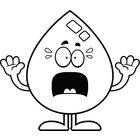 Create a Museum Power Point following the guide below:Slide 1: Title Slide (include your name)Slide 2: Explain and show – What is the water cycle?Slide 3 and 4: List and define the following key vocabulary terms: Runoff, condensation, transpiration, sublimation, evaporation, precipitation, infiltrationInclude a picture to demonstrate each term.Slide 5 and 6:  Choose one of the 5 main places that water is stored– describe it, explain what phase/phases the water is in for this location, include a picture.Slide 7 and 8:  Define porosity and permeability.  Show pictures to demonstrate each one.  Explain why these words describe something critical for the water cycle.Slide 9:  Explain and show – What would Earth be like without the water cycle?Slide 10:  Explain and show – how can people participate in keeping our water cycle healthy?You will be graded using the following rubric.  This project is DUE: January 22, 2013Water Cycle Power PointWater Cycle Power PointWater Cycle Power PointWater Cycle Power PointWater Cycle Power Point151050Demonstrates an understanding of topicOutstanding!Great!Good!XPower Point SkillsMore than 5 transition, design or font changes.  Slide design fits content.XNO transition, design or font changesXFollowed DirectionsAll slides (10+) completed correctly8-9 slides completed correctly5-7 slides completed correctlyFewer than 5 slides completed correctlyPresentation Student rehearsed presentation & shared additional informationXStudent read from the slideXOn TimeOn time1 day late2 days lateMore than 2 days late